UNIVERZITA PALACKÉHO V OLOMOUCIPEDAGOGICKÁ FAKULTA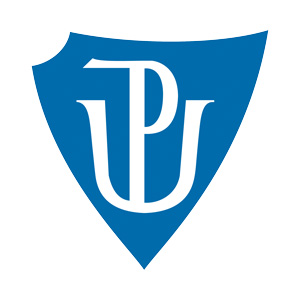 Seminární práce-pomůcka do českého jazykaPředmět: Didaktika mateřského jazyka BVypracovala: Staňková AdélaVyučující: Mgr. Veronika KrejčíObor: Učitelství pro 1. stupeň ZŠRočník: 3.                                                                                                                                                                            Rok: 2017/2018Doplňování vět - slovesaPopis pomůcky: Děti dostanou do dvojice kartičky s obrázky a kartičky s názvy činností. Jejich úkolem je, přiřadit k obrázku správnou činnost (sloveso). 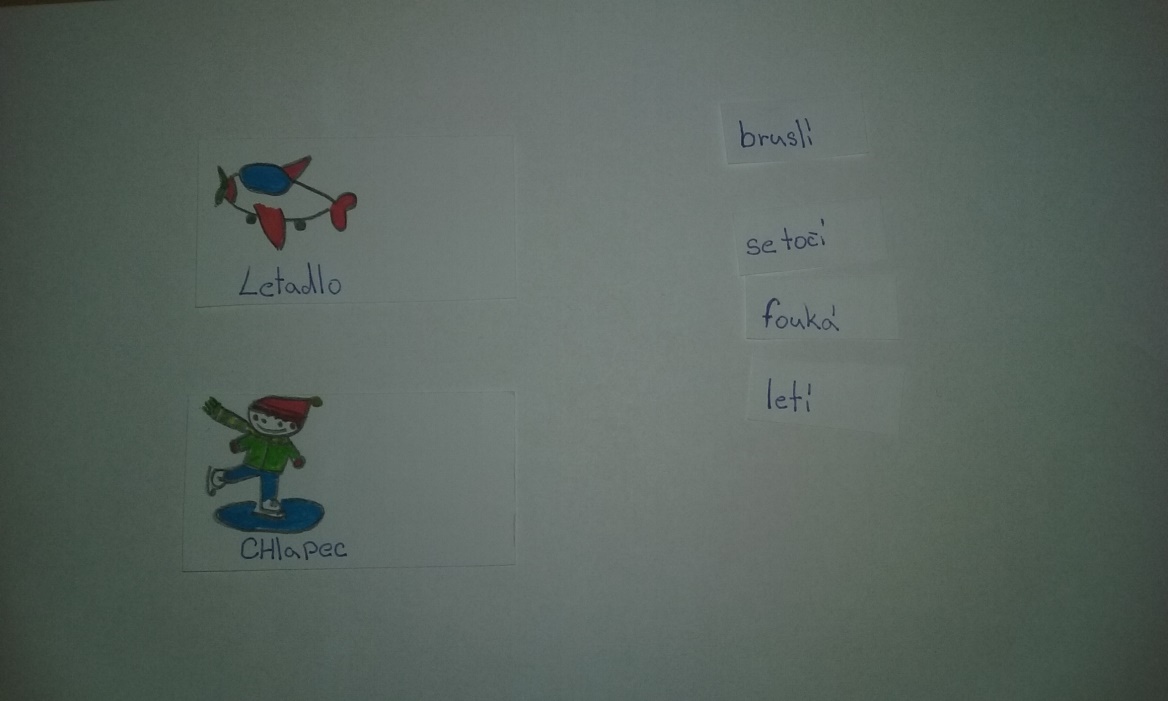 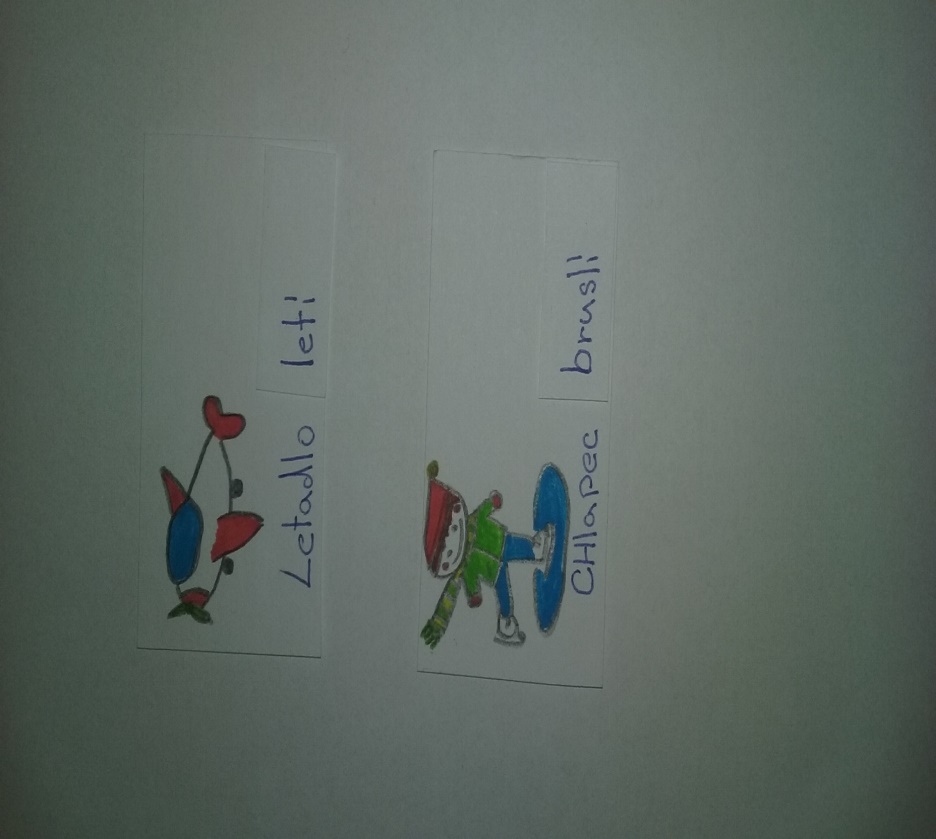 Ročník: 2. třída -slovesa vyjadřují, co osoby, zvířata anebo věci dělají Učivo: procvičování sloves, komunikaceVymýšlení větyPopis pomůcky:Poté, co děti správně přiřadí sloveso, mají za úkol vymyslet vlastní větu, ve které použijí jak obrázek, tak příslušné sloveso. Ze začátku můžeme použít jednu kartičku, později i více.Dítě má před sebou kartičku s obrázkem psa. Přiřadil k ní sloveso- štěká. A vymyslí větu.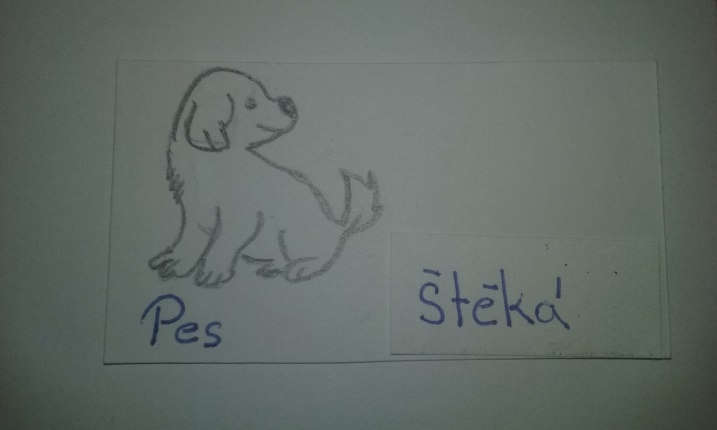 Například: Náš soused má velikého psa a ten často štěká. Učivo: komunikace, rozvíjení vět, slovní zásobaRočník: 3. třída Vymyslet krátký příběhPopis pomůcky:Děti mají za úkol ve dvojici vymyslet krátký příběh. Každá dvojice má tři kartičky a příběh musí obsahovat jak obrázky, tak slovesa ze všech kartiček.Příklad: obrázek- postel, mýdlo, knížka               slovesa- spíme, se umýváme, čteme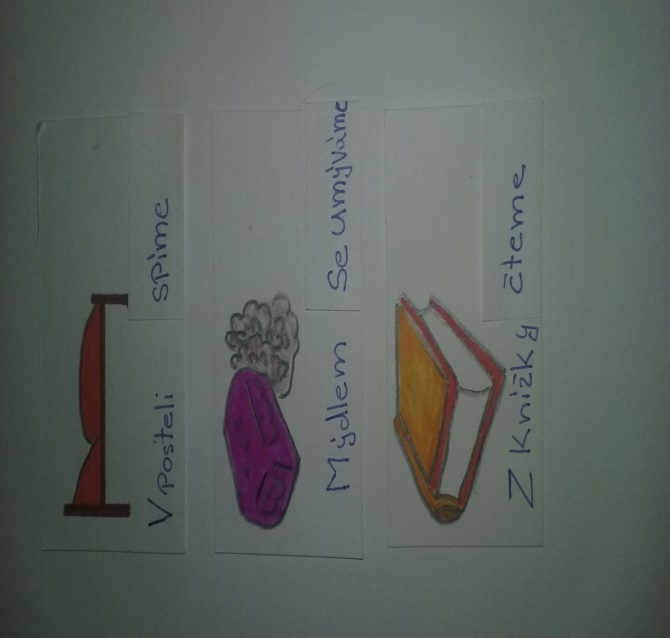 Ráno, když ještě ležíme v posteli a spíme, za oknem pomalu vysvítá sluníčko. Když vstaneme, jdeme do koupelny, vyčistíme si zuby a umyjeme se mýdlem. Poté odcházíme do školy. Naše první hodina je český jazyk. Z aktovky si vytáhneme knížky a čteme zadání úkolu, co máme splnit.Učivo: psaní, slovní zásoba, rozvíjení vět.Ročník: 5. třída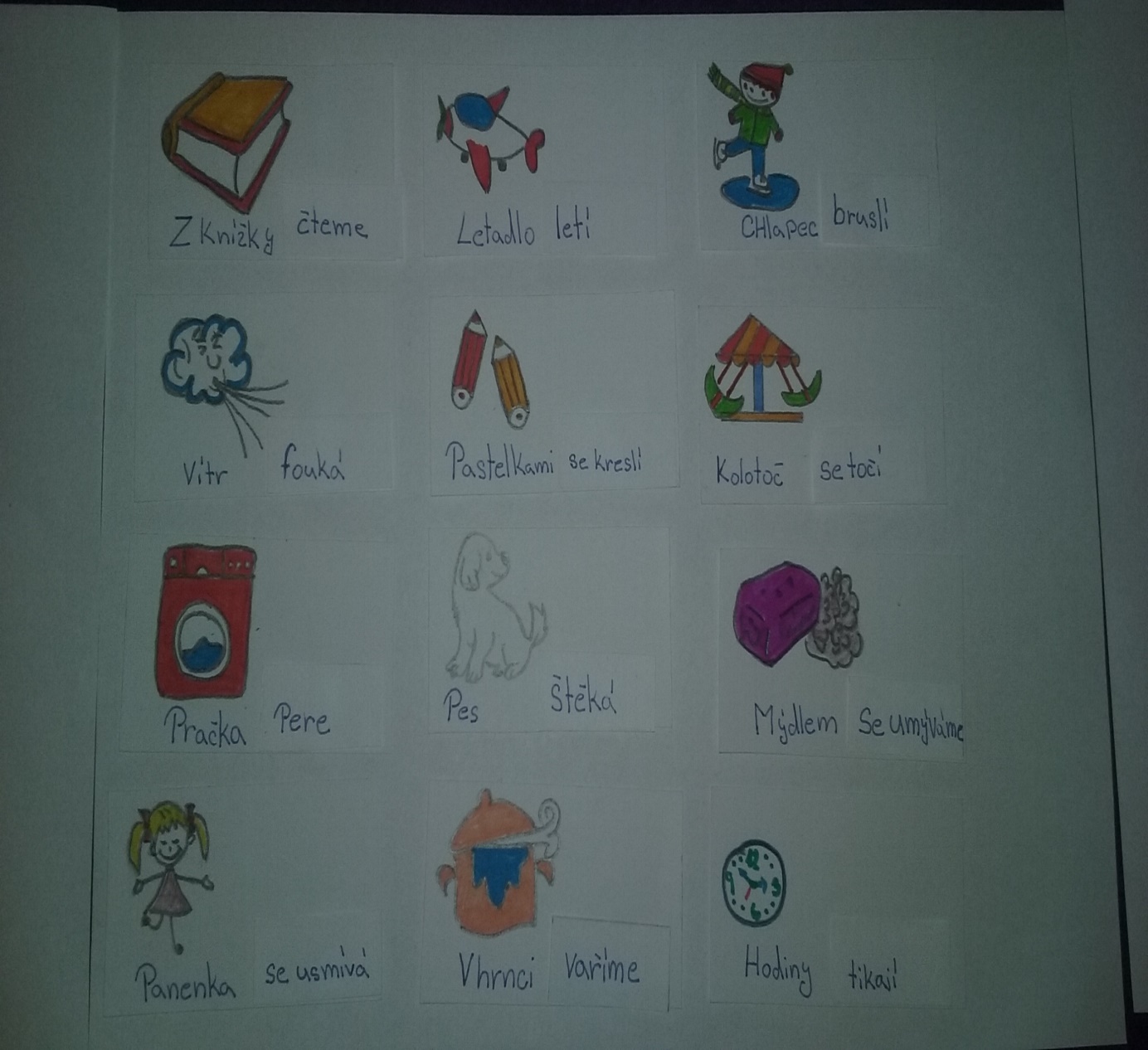 